 Scientific Vocabularies Abandon: give up, retreat, throw over, sign away.Acknowledge: admit, allow, confess, grant, concedeAdopt, take over, take on, and embrace. advocate : legal advisor, defend   Allow: permit, legalization, let Alter: change , vary, shiftAnalyze: test, characterize, construeAppear, seem, look like, denote, come to lightArgue: discuss, dispute, debate, contend (compete)Assert: confirm, double check, vouchAssess: evaluate, estimate, appraiseAssume: suppose, presume, postulateAttribute: contribute,  be aware believe  calculate challenge characterize  clarify  classify ( sort out)  combine ( integrate, consolidate, embody )  compare conceptualize ( visualize, envisage, vision, conceive)conclude consider  construct  construe (analyze)  contain contend continue  contribute criticize( review) decide (resolve, determined) deduce(conclude)Present- continuousPresentUse the Simple Present to express the idea that an action is repeated or usual. The action can be a habit, a hobby, a daily event, a scheduled event or something that often happens. It can also be something a person often forgets or usually does not do.Examples:I play tennis.She does not play tennis.Does he play tennis?The train leaves every morning at 8 AM.The train does not leave at 9 AM.When does the train usually leave?She always forgets her purse.He never forgets his wallet.Every twelve months, the Earth circles the Sun.Does the Sun circle the Earth?USE 2 Facts or GeneralizationsThe Simple Present can also indicate the speaker believes that a fact was true before, is true now, and will be true in the future. It is not important if the speaker is correct about the fact. It is also used to make generalizations about people or things.Examples:Cats like milk.Birds do not like milk.Do pigs like milk?California is in America.California is not in the United Kingdom.Windows are made of glass.Windows are not made of wood.New York is a small city. It is not important that this fact is untrue.USE 3 Scheduled Events in the Near FutureSpeakers occasionally use Simple Present to talk about scheduled events in the near future. This is most commonly done when talking about public transportation, but it can be used with other scheduled events as well.Examples:The train leaves tonight at 6 PM.The bus does not arrive at 11 AM, it arrives at 11 PM.When do we board the plane?The party starts at 8 o'clock.When does class begin tomorrow?Continuous USE 1 NowUse the Present Continuous with Normal Verbs to express the idea that something is happening now, at this very moment. It can also be used to show that something is not happening now.Examples:You are learning English now.You are not swimming now.Are you sleeping?I am sitting.I am not standing.Is he sitting or standing?They are reading their books.They are not watching television.What are you doing?Why aren't you doing your homework?USE 2 Longer Actions in Progress NowIn English, "now" can mean: this second, today, this month, this year, this century, and so on. Sometimes, we use the Present Continuous to say that we are in the process of doing a longer action which is in progress; however, we might not be doing it at this exact second.Examples: (All of these sentences can be said while eating dinner in a restaurant.)I am studying to become a doctor.I am not studying to become a dentist.I am reading the book Tom Sawyer.I am not reading any books right now.Are you working on any special projects at work?Aren't you teaching at the university now?USE 3 Near Future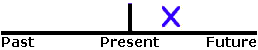 Sometimes, speakers use the Present Continuous to indicate that something will or will not happen in the near future.Examples:I am meeting some friends after work.I am not going to the party tonight.Is he visiting his parents next weekend?Isn't he coming with us tonight?USE 4 Repetition and Irritation with "Always"The Present Continuous with words such as "always" or "constantly" expresses the idea that something irritating or shocking often happens. Notice that the meaning is like Simple Present, but with negative emotion. Remember to put the words "always" or "constantly" between "be" and "verb+ing."Examples:She is always coming to class late.He is constantly talking. I wish he would shut up.I don't like them because they are always complaining.REMEMBER Non-Continuous Verbs/ Mixed VerbsIt is important to remember that Non-Continuous Verbs cannot be used in any continuous tenses. Also, certain non-continuous meanings for Mixed Verbs cannot be used in continuous tenses. Instead of using Present Continuous with these verbs, you must use Simple Present.Examples:She is loving this chocolate ice cream. Not CorrectShe loves this chocolate ice cream. CorrectADVERB PLACEMENTThe examples below show the placement for grammar adverbs such as: always, only, never, ever, still, just, etc.Examples:You are still watching TV.Are you still watching TV?Using the words in parentheses, complete the text below with the appropriate tenses.Top of Form1. Every Monday, Sally (drive)  her kids to football practice. 
2. Usually, I (work)  as a secretary at ABT, but this summer I (study)  French at a language school in Paris. That is why I am in Paris. 
3. Shhhhh! Be quiet! John (sleep) . 
4. Don't forget to take your umbrella. It (rain) . 
5. I hate living in Seattle because it (rain, always) . 
6. I'm sorry I can't hear what you (say)  because everybody (talk)  so loudly. 
7. Justin (write, currently)  a book about his adventures in Tibet. I hope he can find a good publisher when he is finished. 
8. Jim: Do you want to come over for dinner tonight?
Denise: Oh, I'm sorry, I can't. I (go)  to a movie tonight with some friends. 
9. The business cards (be, normally )  printed by a company in New York. Their prices (be)  inexpensive, yet the quality of their work is quite good. 
10. This delicious chocolate (be)  made by a small chocolatier in Zurich, Switzerland.1. Every Monday, Sally (drive) drives her kids to football practice. 

2. Usually, I (work) work as a secretary at ABT, but this summer I (study) am studying French at a language school in Paris. That is why I am in Paris. 

3. Shhhhh! Be quiet! John (sleep) is sleeping. 

4. Don't forget to take your umbrella. It (rain) is raining. 

5. I hate living in Seattle because it (rain, always) always rains. 

6. I'm sorry I can't hear what you (say) are saying because everybody (talk) is talking so loudly. 

7. Justin (write, currently) is currently writing a book about his adventures in Tibet. I hope he can find a good publisher when he is finished. 

8. Jim: Do you want to come over for dinner tonight?
Denise: Oh, I'm sorry, I can't. I (go) am going to a movie tonight with some friends. 

9. The business cards (be, normally ) are normally printed by a company in New York. Their prices (be) are inexpensive, yet the quality of their work is quite good. 

10. This delicious chocolate (be) is made by a small chocolatier in Zurich, Switzerland.A Trekking Journal

November 12, 1997

Today (be)  the second day of my trek around Mount Annapurna. I am exhausted and my legs (shake)  ; I just hope I am able to complete the trek. My feet (kill, really)  me and my toes (bleed) , but I (want, still)  to continue.

Nepal is a fascinating country, but I have a great deal to learn. Everything (be)  so different, and I (try)  to adapt to the new way of life here. I (learn)  a little bit of the language to make communication easier; unfortunately, I (learn, not)  foreign languages quickly. Although I (understand, not)  much yet, I believe that I (improve, gradually) .

I (travel, currently)  with Liam, a student from Leeds University in England.He (be)  a nice guy, but impatient. He (walk, always)  ahead of me and (complain)  that I am too slow. I (do)  my best to keep up with him, but he is younger and stronger than I am. Maybe, I am just feeling sorry for myself because I am getting old.

Right now, Liam (sit)  with the owner of the inn. They (discuss)  the differences between life in England and life in Nepal. I (know, not)  the real name of the owner, but everybody (call, just)  him Tam. Tam (speak)  English very well and he (try)  to teach Liam some words in Nepali.Every time Tam (say)  a new word, Liam (try)  to repeat it. Unfortunately, Liam (seem, also)  to have difficulty learning foreign languages. I just hope we don't get lost and have to ask for directions.Today (be) is the second day of my trek around Mount Annapurna. I am exhausted and my legs (shake) are shaking ; I just hope I am able to complete the trek. My feet (kill, really) are really killing me and my toes (bleed) are bleeding, but I (want, still) still want to continue.

Nepal is a fascinating country, but I have a great deal to learn. Everything (be) is so different, and I (try) am trying to adapt to the new way of life here. I (learn) am learning a little bit of the language to make communication easier; unfortunately, I (learn, not) do not learn foreign languages quickly. Although I (understand, not) do not understand much yet, I believe that I (improve, gradually) am gradually improving.

I (travel, currently) am currently traveling with Liam, a student from Leeds University in England. He (be) is a nice guy, but impatient. He (walk, always) is always walking ahead of me and (complain) complains that I am too slow. I (do) am doing my best to keep up with him, but he is younger and stronger than I am. Maybe, I am just feeling sorry for myself because I am getting old.

Right now, Liam (sit) is sitting with the owner of the inn. They (discuss) are discussing the differences between life in England and life in Nepal. I (know, not) do not know the real name of the owner, but everybody (call, just) just calls him Tam. Tam (speak) speaks English very well and he (try) is trying to teach Liam some words in Nepali. Every time Tam (say) says a new word, Liam (try) tries to repeat it. Unfortunately, Liam (seem, also) also seems to have difficulty learning foreign languages. I just hope we don't get lost and have to ask for directions.